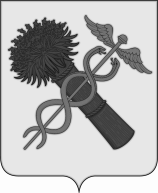                              РОССИЙСКАЯ ФЕДЕРАЦИЯ                       НОВОЗЫБКОВСКИЙ ГОРОДСКОЙ                           СОВЕТ  НАРОДНЫХ ДЕПУТАТОВРЕШЕНИЕ   СОВЕТАОт  27.02.2024 год №  6-618г. НовозыбковО внесении изменений в решение Совета народных депутатов № 6-595 от 14.12.2023 г« О Прогнозном плане (программе) приватизации муниципального имущества на 2024 год»Заслушав и обсудив информацию председателя комитета по управлению имуществом Новозыбковской городской администрации «О внесении изменений в решение Совета народных депутатов № 6-595 от 14.12.2023 г «О Прогнозном плане (программе) приватизации муниципального имущества на 2024 год» и в соответствии с Федеральным законом от 21.12.2001 г. № 178 ФЗ «О приватизации государственного и муниципального имущества», Новозыбковский городской Совет народных депутатовРЕШИЛ:1.Раздел II муниципальное имущество, приватизация которого планируется в 2024 году» «Прогнозной план (программа) приватизации муниципального имущества на 2024 год» пункт 1 решения Совета народных депутатов № 6-595 от 14.12.2023 дополнить текстом следующего содержания:2. Решение опубликовать в информационном бюллетене «Официальный Новозыбков» и разместить на официальном сайте Новозыбковского городского Совета народных депутатов в сети «Интернет».Глава  Новозыбковского городского округа                          А.В. Щипакин                            ПОЯСНИТЕЛЬНАЯ  ЗАПИСКАк вопросу «О внесении изменений в решение Совета народных депутатов № 6-595 от 14.12.2023 г «О Прогнозном плане (программе) приватизации муниципального имущества на 2024 год»В целях формирования доходной части местного бюджета    и покрытия дефицита бюджета дополнить прогнозный план (программу) приватизации муниципального имущества на 2024 год следующими объектами: - нежилое здание, расположенное по адресу: Российская Федерация, Брянская область, городской округ Новозыбковский, село Старые Бобовичи, улица ПМК, дом 6, (кадастровый номер -32:18:0110102:453);- нежилое здание, расположенное по адресу: Российская Федерация, Брянская область, городской округ Новозыбковский, поселок Мамай, улица Луговая, дом 11, (кадастровый номер -32:18:0160301:75);- нежилое здание, расположенное по адресу: Российская Федерация, Брянская область, городской округ Новозыбковский, село Деменка, улица Гагарина, дом 30, (кадастровый номер -32:18:0030102:70)-нежилое здание, расположенное по адресу: Российская Федерация, Брянская область, городской округ Новозыбковский, поселок Синявка, улица Луговая, дом 5, (кадастровый номер -32:18:0020301:9) - нежилое здание, расположенное по адресу: Российская Федерация, Брянская область, городской округ Новозыбковский, село Сновское, улица Приозерная, дом 53, (кадастровый номер -32:18:0150102:139)- нежилое здание, расположенное по адресу: Российская Федерация, Брянская область, городской округ Новозыбковский, село Перевоз, пер Песчаный, дом 1, (кадастровый номер -32:18:0030501:140) .Все нежилые здания является муниципальной собственностью. Порядок определения начальной цены объектов будет установлен в соответствии с Федеральным законом Российской Федерации от 29.07.1998г. № 135-Ф3 «Об оценочной деятельности в Российской Федерации» на основании отчета по определению рыночной стоимости недвижимого имущества, произведенного независимым оценщиком. Согласно п. 2.3. Положения «О порядке управления и распоряжения муниципальным имуществом муниципального образования «Новозыбковский городской округ Брянской области», утвержденного решением Новозыбковского городского Совета народных депутатов 16.02.2022 г. №6-379 прогнозный план (программу) приватизации муниципального имущества утверждает Новозыбковский городской Совет народных депутатов Председатель комитета по управлению имуществом Новозыбковской городской администрации                                           Л.П.Пецисп. Попова Е.Л5-69-57№ п/пНаименова-ние и назначение объектаМесто расположения объектаОринтиро-вочная площадь кв мСпособ приватизацииСрок приватизации26 Нежилое     зданиеРоссийская Федерация, Брянская область, городской округ Новозыбковский, село Старые Бобовичи, улица ПМК, дом 6(кадастровый номер 32:18:0110102:453)65,1аукцион202427 Нежилое     зданиеРоссийская Федерация, Брянская область, городской округ Новозыбковский, поселок Мамай, улица Луговая, дом 11(кадастровый номер  32:18:0160301:75)61,4аукцион202428 Нежилое     зданиеРоссийская Федерация, Брянская область, городской округ Новозыбковский, село Деменка, улица Гагарина, дом 30(кадастровый номер  32:18:0030102:70)41,9аукцион202429 Нежилое     зданиеРоссийская Федерация, Брянская область, городской округ Новозыбковский, поселок Синявка, улица Луговая, дом 5(кадастровый номер  32:18:0020301:9)39аукцион202430 Нежилое     зданиеРоссийская Федерация, Брянская область, городской округ Новозыбковский, село Сновское, улица Приозерная, дом 53(кадастровый номер  32:18:0150102:139)53,2аукцион202431 Нежилое     зданиеРоссийская Федерация, Брянская область, городской округ Новозыбковский, село Перевоз, пер Песчаный, дом 1(кадастровый номер  32:18:0030501:140)30,8аукцион2024